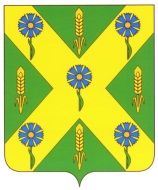 РОССИЙСКАЯ  ФЕДЕРАЦИЯОРЛОВСКАЯ ОБЛАСТЬАДМИНИСТРАЦИЯ НОВОСИЛЬСКОГО РАЙОНАПОСТАНОВЛЕНИЕ_______02.04.2015г________						        №____140___г. НовосильВ соответствии с Жилищным кодексом РФ, руководствуясь Федеральным законом от 06.10.2003 № 131-ФЗ «Об общих принципах организации местного самоуправления в Российской Федерации», Федеральным законом от 27.07.2010 № 210-ФЗ «Об организации предоставления государственных и муниципальных услуг», Уставом Новосильского района Орловской областиПОСТАНОВЛЯЮ:1. Утвердить административный регламент администрации Новосильского района Орловской области по предоставлению муниципальной услуги «Перевод жилых помещений (зданий) в нежилые помещения (здания) и нежилых помещений (зданий) в жилые помещения (здания)», согласно приложения.2. Обеспечить  публикацию настоящего постановления на официальном сайте Новосильского района.3.  Контроль за исполнением настоящего постановления возложить на первого заместителя главы администрации Ю. В. Трусова.Глава района                                                                 А. И. ШалимовПроект постановления подготовил:Главный специалист отдела архитектуры,градостроительства  и ЖКХ                                          _________Ю. А. Лакеева_____. 2015 г.СОГЛАСОВАНО: Первый заместитель Главы администрации                                        ____________  Ю. В. ТрусовНачальник отдела архитектуры,градостроительства и ЖКХ                              _____________ О.Н. ГнедоваНачальник организационно-правовойработы и делопроизводства                              ____________ С. Н. ДьячковОб утверждении  административного регламента  администрации Новосильскогорайона Орловской области по предоставлениюмуниципальной услуги «Перевод жилых помещений(зданий) в нежилые помещения (здания)  и нежилых помещений (зданий) в жилые помещения (здания)»